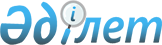 2024-2026 жылдарға арналған Тимирязев ауданы Құртай ауылдық округінің бюджетін бекіту туралыСолтүстік Қазақстан облысы Тимирязев аудандық мәслихатының 2023 жылғы 29 желтоқсандағы № 10/11 шешімі
      Сноска. Вводится в действие с 01.01.2024 в соответствии с пунктом 7 настоящего решения.
      Қазақстан Республикасының Бюджет кодексінің 9-1-бабының 2-тармағына, 75-бабына, "Қазақстан Республикасындағы жергілікті мемлекеттік басқару және өзін-өзі басқару туралы" Қазақстан Республикасы Заңының 6-бабының 2-7-тармағына сәйкес Тимирязев аудандық мәслихаты ШЕШІМ ҚАБЫЛДАДЫ:
      1. 2024-2026 жылдарға арналған Тимирязев ауданы Құртай ауылдық округінің бюджеті, осы шешімге тиісінше 1, 2 және 3-қосымшаларға сәйкес, соның ішінде 2024 жылға мынадай көлемдерде бекітілсін:
      1) кірістер – 153 082 мың теңге:
      салықтық түсімдер – 7 549 мың теңге;
      салықтық емес түсімдер – 0 мың теңге;
      негізгі капиталды сатудан түсетін түсімдер – 0 мың теңге;
      трансферттер түсімі – 145 533 мың теңге;
      2) шығындар – 156 500,9 мың теңге;
      3) таза бюджеттік кредиттеу – 0 мың теңге:
      бюджеттік кредиттер – 0 мың теңге;
      бюджеттік кредиттерді өтеу – 0 мың теңге;
      4) қаржы активтерімен операциялар бойынша сальдо – 0 мың теңге;
      қаржы активтерін сатып алу – 0 мың теңге;
      мемлекеттің қаржы активтерін сатудан түсетін түсімдер – 0 мың теңге;
      5) бюджет тапшылығы (профициті) – - 3 418,9 мың теңге;
      6) бюджет тапшылығын қаржыландыру (профицитін пайдалану) – 3 418,9 мың теңге;
      қарыздар түсімі – 0 мың теңге;
      қарыздарды өтеу – 0 мың теңге;
      бюджет қаражатының пайдаланылатын қалдықтары – 3 418,9 мың теңге.
      Ескерту. 1-тармақ жаңа редакцияда – Солтүстік Қазақстан облысы Тимирязев ауданы мәслихатының 27.02.2024 № 12/10 (01.01.2024 бастап қолданысқа енгізіледі) шешімімен.


      2. 2024 жылға арналған ауылдық бюджеттің кірістері Қазақстан Республикасының Бюджет кодексіне сәйкес мына салықтық түсімдер есебінен қалыптастырылатыны белгіленсін:
      төлем көзінен салық салынбайтын табыстардан алынатын жеке табыс салығы;
      мүлкі Құртай ауылдық округтің аумағында орналасқан жеке тұлғаларға мүлік салығы;
      жер салығы;
      бірыңғай жер салығы; 
      Құртай ауылдық округінің ауылдарында тіркелген жеке тұлғалардан алынатын көлік құралдары салығы.
      3. Ауылдық округ бюджетінің кірістері келесі салықтық емес түсімдер есебінен қалыптастырылатыны белгіленсін: 
      ауылдық округтің коммуналдық меншігіндегі мүлікті жалға берудің кірістері;
      ауылдық округтің бюджетіне басқа салықтық емес түсімдер.
      4. Ауылдық округ бюджетінің кірістері негізгі капиталды сатудан түсетін түсімдер есебінен қалыптастырылатыны белгіленсін:
      ауылшаруашылығы мақсатындағы жер учаскелерін сатудан түсетін түсімдерді қоспағанда, жер учаскелерін сатудан түсетін түсімдер.
      4-1. Осы шешімнің 4-қосымшасына сәйкес ауылдық округ бюджетінің шығыстары қаржы жылының басында қалыптасқан бюджет қаражатының бос қалдықтары есебінен және 2023 жылы пайдаланылмаған (толық пайдаланылмаған) жоғары тұрған бюджеттердің нысаналы трансферттерін қайтару көзделсін.
      Ескерту. Шешім 4-1-тармақпен толықтырылды – Солтүстік Қазақстан облысы Тимирязев ауданы мәслихатының 27.02.2024 № 12/10 (01.01.2024 бастап қолданысқа енгізіледі) шешімімен.


      5. Ауылдық округ бюджетінде 2024 жылға арналған аудандық бюджеттен берілетін бюджеттік субвенциялар 19 812 мың теңге сомасында көзделгені ескерілсін.
      6. Ауылдық округ бюджетінде 2024 жылға жоғары тұрған бюджеттерден нысаналы трансферттердің түсімі 125 721 мың теңге сомасында көзделгені ескерілсін.
      Ескерту. 6-тармақ жаңа редакцияда – Солтүстік Қазақстан облысы Тимирязев ауданы мәслихатының 27.02.2024 № 12/10 (01.01.2024 бастап қолданысқа енгізіледі) шешімімен.


      7. Осы шешім 2024 жылғы 1 қаңтардан бастап қолданысқа енгізіледі. 2024 жылға арналған Құртай ауылдық округінің бюджеті
      Ескерту. 1-қосымша жаңа редакцияда – Солтүстік Қазақстан облысы Тимирязев ауданы мәслихатының 27.02.2024 № 12/10 (01.01.2024 бастап қолданысқа енгізіледі) шешімімен. 2025 жылға арналған Құртай ауылдық округінің бюджеті 2026 жылға арналған Құртай ауылдық округінің бюджеті Құртай ауылдық округі бюджетінің қаржы жылының басына қалыптасқан бюджет қаражатының бос қалдықтары есебінен шығыстары және 2023 жылы пайдаланылмаған жоғары тұрған бюджеттердің нысаналы трансферттерін қайтару
      Ескерту. Шешім 4-қосымшамен толықтырылды – Солтүстік Қазақстан облысы Тимирязев ауданы мәслихатының 27.02.2024 № 12/10 (01.01.2024 бастап қолданысқа енгізіледі) шешімімен.
					© 2012. Қазақстан Республикасы Әділет министрлігінің «Қазақстан Республикасының Заңнама және құқықтық ақпарат институты» ШЖҚ РМК
				
      Аудандық мәслихаттың төрағасы 

А. Асанова
Тимирязев аудандық мәслихатының2023 жылғы 29 желтоқсандағы № 10/11 шешіміне1-қосымша
Санаты
Сыныбы
Кіші сыныбы
Атауы
Сомасы (мың теңге)
1) Кірістер
153 082
1
Салықтық түсімдер
7 549
01
Табыс салығы
497
2
Жеке табыс салығы
497
04
Меншікке салынатын салықтар
7 052
1
Мүлiкке салынатын салықтар
141
3
Жер салығы
3
4
Көлiк құралдарына салынатын салық
3 306
5
Көлiк құралдарына салынатын салық
3 602
4
Трансферттердің түсімдері
145 533
02
Мемлекеттiк басқарудың жоғары тұрған органдарынан түсетiн трансферттер
145 533
3
Ауданның (облыстық маңызы бар қаланың) бюджетінен трансферттер
145 533
Функционалдық топ
Бюджеттік бағдарламалардыңәкімшісі
Бағдарлама
Атауы
Сомасы (мың теңге)
2) Шығындар
156 500,9
1
Жалпы сипаттағы мемлекеттiк қызметтер
22 675
124
Аудандық маңызы бар қала, ауыл, кент, ауылдық округ әкімінің аппараты
22 675
001
Аудандық маңызы бар қала, ауыл, кент, ауылдық округ әкімінің қызметін қамтамасыз ету жөніндегі қызметтер
22 675
7
Тұрғын үй-коммуналдық шаруашылық
18 768,7
124
Аудандық маңызы бар қала, ауыл, кент, ауылдық округ әкімінің аппараты
18 768,7
008
Елді мекендердегі көшелерді жарықтандыру
3 868,7
009
Елді мекендердің санитариясын қамтамасыз ету
1000
011
Елді мекендерді абаттандыру және көгалдандыру
4 100
014
Елді мекендерді сумен жабдықтауды ұйымдастыру
9 800
8
Мәдениет, спорт, туризм және ақпараттық кеністік
2 823
124
Аудандық маңызы бар қала, ауыл, кент, ауылдық округ әкімінің аппараты
2 823
006
Жергілікті деңгейде мәдени-демалыс жұмысын қолдау
2 823
12
Көлiк және коммуникация
450
124
Аудандық маңызы бар қала, ауыл, кент, ауылдық округ әкімінің аппараты
450
013
Аудандық маңызы бар қалаларда, кенттерде, ауылдарда, ауылдық округтерде автомобиль жолдарының жұмыс істеуін қамтамасыз ету
450
13
Басқалар
111 784
124
Аудандық маңызы бар қала, ауыл, кент, ауылдық округ әкімінің аппараты
111 784
057
"Ауыл-Ел бесігі" жобасы аясында ауылдық елді мекендерде әлеуметтік және инженерлік инфрақұрылым бойынша іс-шараларды жүзеге асыру
111 784
15
Трансферттер
0,2
124
Аудандық маңызы бар қала, ауыл, кент, ауылдық округ әкімінің аппараты
0,2
048
Пайдаланылмаған (толық пайдаланылмаған) нысаналы трансферттерді қайтару
0,2
3) Таза бюджеттік кредиттеу
0
4) Қаржылық активтерімен операциялар бойынша сальдо
0
5) Бюджет тапшылығы (профицитi)
-3 418,9
6) Бюджеттің тапшылығын қаржыландыру (профицитін пайдалану)
3 418,9
Санаты
Сыныбы
Кіші сыныбы
Атауы
Сомасы
(мың теңге)
8
Бюджет қаражатының пайдаланылатын қалдықтары
3 418,9
01
Бюджет қаражатының қалдықтары
3 418,9
1
Бюджет қаражатының бос қалдықтары
3 418,9Тимирязев аудандық мәслихатының2023 жылғы 29 желтоқсандағы№ 10/11 шешіміне2-қосымша
Санаты
Сыныбы
Кіші сыныбы
Атауы
Сомасы (мың теңге)
1) Кірістер
27 843
1
Салықтық түсімдер
8 030
01
Табыс салығы
529
2
Жеке табыс салығы
529
04
Меншікке салынатын салықтар
7 502
1
Мүлiкке салынатын салықтар
142
4
Көлiк құралдарына салынатын салық
3
5
Бірыңғай жер салығы
3 521
4
Трансферттердің түсімдері
19 812
02
Мемлекеттiк басқарудың жоғары тұрған органдарынан түсетiн трансферттер
19 812
3
Ауданның (облыстық маңызы бар қаланың) бюджетінен трансферттер
19 812
Функционалдық топ
Бюджеттік бағдарламалардыңәкімшісі
Бағдарлама
Атауы
Сомасы (мың теңге)
2) Шығындар
27 843
1
Жалпы сипаттағы мемлекеттiк қызметтер
22 638
124
Аудандық маңызы бар қала, ауыл, кент, ауылдық округ әкімінің аппараты
22 638
001
Аудандық маңызы бар қала, ауыл, кент, ауылдық округ әкімінің қызметін қамтамасыз ету жөніндегі қызметтер
22 638
7
Тұрғынүй-коммуналдық шаруашылық
1450
124
Аудандық маңызы бар қала, ауыл, кент, ауылдық округ әкімінің аппараты
1450
008
Елді мекендердегі көшелерді жарықтандыру
1450
8
Мәдениет, спорт, туризм және ақпараттық кеністік
2 823
124
Аудандық маңызы бар қала, ауыл, кент, ауылдық округ әкімінің аппараты
2 823
006
Жергілікті деңгейде мәдени-демалыс жұмысын қолдау
2 823
12
Көлiк және коммуникация
932
124
Аудандық маңызы бар қала, ауыл, кент, ауылдық округ әкімінің аппараты
932
013
Аудандық маңызы бар қалаларда, кенттерде, ауылдарда, ауылдық округтерде автомобиль жолдарының жұмыс істеуін қамтамасыз ету
932
3) Таза бюджеттік кредиттеу
0
4) Қаржы активтерімен операциялар жөніндегі сальдо
0
5) Бюджет тапшылығы (профицитi)
0
6) Бюджет тапшылығын қаржыландыру (профицитін пайдалану)
0Тимирязев аудандық мәслихатының2023 жылғы 29 желтоқсандағы № 10/11 шешіміне3-қосымша
Санаты
Сыныбы
Кіші сыныбы
Атауы
Сомасы (мың теңге)
1) Кірістер
28 238
1
Салықтық түсімдер
8 426
01
Табыс салығы
555
2
Жеке табыс салығы
555
04
Меншікке салынатын салықтар
7 871
1
Мүлiкке салынатын салықтар
143
3
Жер салығы
3
4
Көлiк құралдарына салынатын салық
3 697
5
Бірыңғай жер салығы
4 028
4
Трансферттердің түсімдері
19 812
02
Мемлекеттiк басқарудың жоғары тұрған органдарынан түсетiн трансферттер
19 812
3
Ауданның (облыстық маңызы бар қаланың) бюджетінен трансферттер
19 812
Функционалдық топ
Бюджеттік бағдарламалардыңәкімшісі
Бағдарлама
Атауы
Сомасы (мың теңге)
2) Шығындар
28 238
1
Жалпы сипаттағы мемлекеттiк қызметтер
22 638
124
Аудандық маңызы бар қала, ауыл, кент, ауылдық округ әкімінің аппараты
22 638
001
Аудандық маңызы бар қала, ауыл, кент, ауылдық округ әкімінің қызметін қамтамасыз ету жөніндегі қызметтер
22 638
7
Тұрғынүй-коммуналдық шаруашылық
1 450
124
Аудандық маңызы бар қала, ауыл, кент, ауылдық округ әкімінің аппараты
1 450
008
Елді мекендердегі көшелерді жарықтандыру
1 450
8
Мәдениет, спорт, туризм және ақпараттық кеністік
2 823
124
Аудандық маңызы бар қала, ауыл, кент, ауылдық округ әкімінің аппараты
2 823
006
Жергілікті деңгейде мәдени-демалыс жұмысын қолдау
2 823
12
Көлiк және коммуникация
1 327
124
Аудандық маңызы бар қала, ауыл, кент, ауылдық округ әкімінің аппараты
1 327
013
Аудандық маңызы бар қалаларда, кенттерде, ауылдарда, ауылдық округтерде автомобиль жолдарының жұмыс істеуін қамтамасыз ету
1 327
3) Таза бюджеттік кредиттеу
0
4) Қаржы активтерімен операциялар жөніндегі сальдо
0
5) Бюджет тапшылығы (профицитi)
0
6) Бюджет тапшылығын қаржыландыру (профицитін пайдалану)
0Тимирязев аудандық мәслихатының2023 жылғы 29 желтоқсандағы№ 10/11 шешіміне 4-қосымша
Санаты
Сыныбы
Кіші сыныбы
Атауы
Сомасы
(мың теңге)
1) Кірістер
3418,9
1
Қолданылған бюджет қалдықтары
3418,9
01
Бюджет баланстары
3418,9
8
Қолжетімді бюджет қалдықтары
3418,9
Функционалдық топ
Бюджеттік бағдарламалардыңәкімшісі
Бағдарлама
Атауы
Сомасы
(мың теңге)
2) Шығындар
3418,9
7
Тұрғын үй-коммуналдық шаруашылық
3418,7
124
Аудандық маңызы бар қала, ауыл, кент, ауылдық округ әкімінің аппараты
3418,7
008
Елді мекендердегі көшелерді жарықтандыру
2418,7
014
Елді мекендерді сумен жабдықтауды ұйымдастыру
1000
15
Трансферттер
0,2
124
Аудандық маңызы бар қала, ауыл, кент, ауылдық округ әкімінің аппараты
0,2
048
Пайдаланылмаған (толық пайдаланылмаған) нысаналы трансферттерді қайтару
0,2